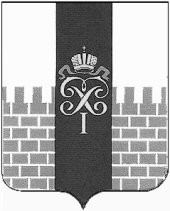 МУНИЦИПАЛЬНЫЙ СОВЕТМУНИЦИПАЛЬНОГО ОБРАЗОВАНИЯ ГОРОД ПЕТЕРГОФРЕШЕНИЕО внесении изменений в решение МС МО г. от 10.05.2018 г. № 44 «Об утверждении Положения о порядке проведения регионального дня приёма граждан главой муниципального образования город Петергоф, исполняющим полномочия председателя Муниципального Совета, и (или) уполномоченными им на это лицами»В соответствии с Законом Санкт-Петербурга от 25.10.2019 N 507-111 «О внесении изменения в Закон Санкт-Петербурга «О дополнительных гарантиях права граждан Российской Федерации на обращение в органы государственной власти Санкт-Петербурга и органы местного самоуправления внутригородских муниципальных образований Санкт-Петербурга» Муниципальный Совет муниципального образования город Петергоф РЕШИЛ:Внести в решение МС МО г. от 10.05.2018 г. № 44 «Об утверждении Положения о порядке проведения регионального дня приёма граждан главой муниципального образования город Петергоф, исполняющим полномочия председателя Муниципального Совета, и (или) уполномоченными им на это лицами» следующие изменения:1.1 дополнить пункт 5 Положения подпунктом к) следующего содержания: «к) граждане, достигшие возраста 70 лет.»;1.2. дополнить пункт 5 Положения абзацем следующего содержания: «В случае если право на личный прием в первоочередном порядке в соответствии с настоящим пунктом одновременно имеют два и более гражданина, прием указанных граждан проводится в порядке их явки на личный прием.».2. Решение вступает в силу со дня обнародования.3. Контроль за исполнением настоящего решения возложить на председателя административно-правового постоянного комитета Муниципального Совета МО г. Петергоф Прокофьева Ю.В.Глава муниципального образования город Петергоф,исполняющий полномочия председателя  Муниципального Совета                                                                            А.В. Шифман 11 декабря 2019 г.№  35